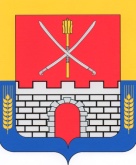 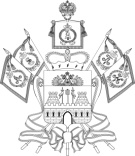  Об окончании отопительного периода 2020 – 2021 годовПрочноокопского сельского поселения Новокубанского районаВ связи с повышением среднесуточной температуры наружного воздуха выше 8 градусов Цельсия в течение 5 суток подряд, руководствуясь Постановлением Правительства Российской Федерации от 6 мая 2011 года №354 «О предоставлении коммунальных услуг собственникам и пользователям помещений в многоквартирных домах и жилых домов», а также                  СНиП 23-01-99 «Строительная климатология» и СНиП 41-02-2003 «Тепловые сети», постановлением администрации муниципального образования Новокубанский район от 16.04.2021 года № 375 «Об окончании отопительного периода 2020-2021 годов», п о с т а н о в л я ю:1. Рекомендовать предприятиям, организациям и учреждениям Прочноокопского сельского поселения Новокубанского района независимо от форм собственности завершить отопительный период 2020-2021 годов для жилищного фонда и подведомственных учреждений с 19 апреля 2021 года.2. Контроль за выполнением настоящего постановления оставляю за собой3. Постановление вступает в силу со дня его подписания и подлежит размещению на официальном сайте администрации Прочноокопского сельского поселения Новокубанского района.Глава Прочноокопского сельского поселения Новокубанского района                                                     Р.Ю.Лысенко  АДМИНИСТРАЦИЯ  АДМИНИСТРАЦИЯПРОЧНООКОПСКОГО СЕЛЬСКОГО ПОСЕЛЕНИЯ       НОВОКУБАНСКОГО РАЙОНАПОСТАНОВЛЕНИЕ ПРОЧНООКОПСКОГО СЕЛЬСКОГО ПОСЕЛЕНИЯ       НОВОКУБАНСКОГО РАЙОНАПОСТАНОВЛЕНИЕ от 16.04.2021 г.         № 17ст. Прочноокопская ст. Прочноокопская 